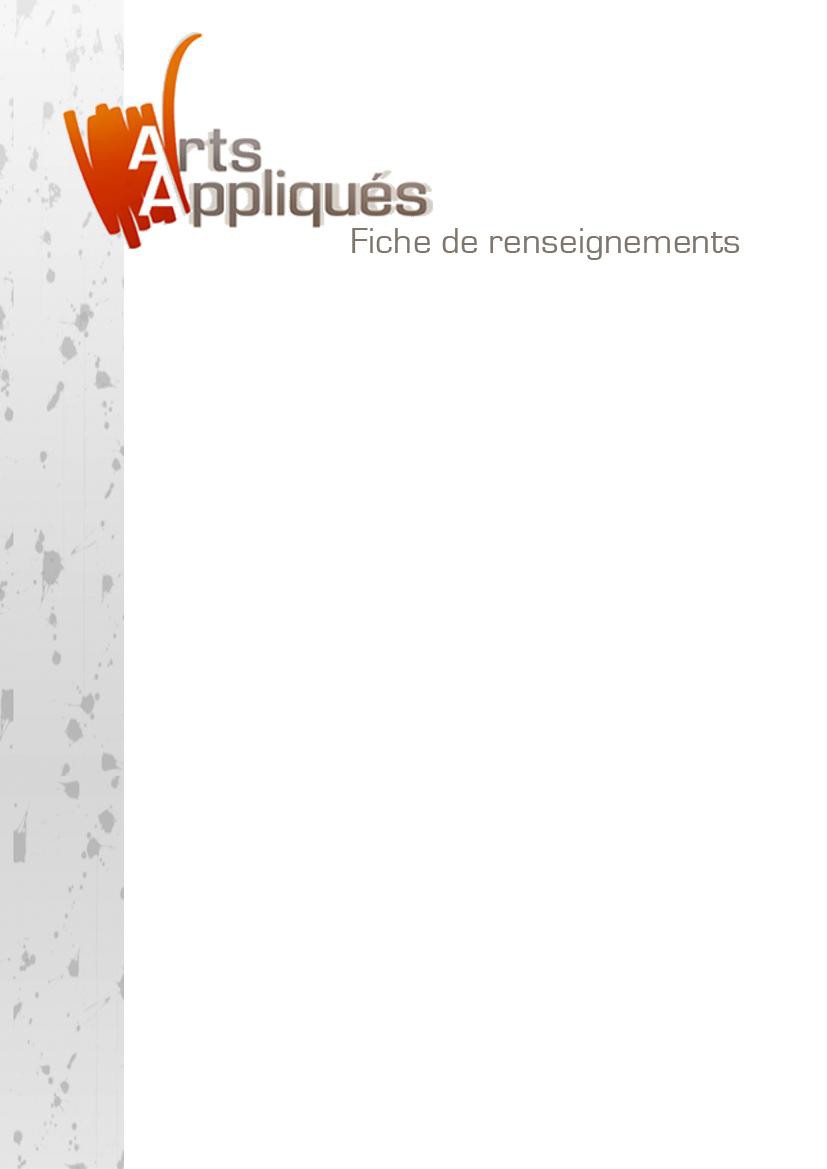 Nom : - Prénom : - Lycée : - Ville : -Département (Entourer la mention exacte) : 78 - 91 - 92 - 95Section : -Niveau* Cap  - Bac Pro – Prépa Pro1ère année	2ème année3ème année	Autre : -Titre du cours : -Résumé de l’activité en quelques lignesColler une vignette réduiteJoindre cette fiche à votre dossier d’images (Taille STANDARD : 20 x 20 cm) Votre taille de fichiers (en « jpg ») ne doit pas dépasser 100pxl/pouce